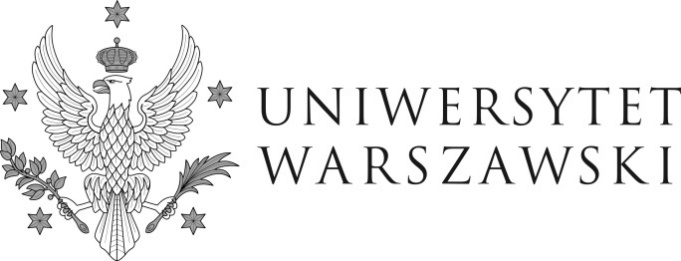 Zakładanie/Aktualizacja dostawcy w ramach istniejącej w systemie SAP grupy DFIZ (Dostawcy osoby fizyczne).Obszar biznesowy FIWersja 1.0Zwracamy się z uprzejmą prośbą o utworzenie nowego dostawcy w ramach  grupy dostawców DFIZ w systemie SAP.Dane osoby zgłaszającejDane dotyczące kontrahentaDane dodatkoweNumer konta bankowegoDane dotyczące płatności wychodzącychFormy płatności obsługiwane w ramach utworzonego dostawcy z grupy DFIZ( w poniższej tabeli zaznaczone zostały formy płatności, jakie maja zostać uwzględnione dla definiowanego kontrahenta).Dla przelewu walutowego (W) dostępne dla płatności  mają być następujące walutyUwaga: w zależności od banku obsługiwane są różne waluty zagraniczne. Proszę wskazać znakiem X w polu T/N przy wybranym banku, które z walut mają być dostępne dla płatności wychodzących w ramach definiowanego konta bankowego.Imię i nazwiskoAdres emailTelefon kontaktowyData zgłoszeniaImięNazwiskoPESELWaluta konta bankowegoDział gospodarczyNumer analityczny odbiorcy w SAP - dotyczy aktualizacjiKKKKNumer bankuNumer bankuNumer bankuNumer bankuNumer bankuNumer bankuNumer bankuNumer bankuNr rachunku bankowegoNr rachunku bankowegoNr rachunku bankowegoNr rachunku bankowegoNr rachunku bankowegoNr rachunku bankowegoNr rachunku bankowegoNr rachunku bankowegoNr rachunku bankowegoNr rachunku bankowegoNr rachunku bankowegoNr rachunku bankowegoNr rachunku bankowegoNr rachunku bankowegoNr rachunku bankowegoNr rachunku bankowegoCzy dotyczy nowotworzonego konta. (jeżeli tak proszę wstawić w polu  znak X)Forma płatnościOpis formy płatnościAAutowypłataEPrzelew krajowyWPrzelew walutowySPrzelew SEPA * tylko dla kont w EURUPrzelew do urzędu skarbowegoZPrzelew do ZUSBank BZWBKT/NMilleniumT/NPKOSAT/NAUDAED XAEDCADALL XAUDCHFAUD XBGNCNYBGN XCADCZKCAD XCHFDKKCHF XCNYEURCNY XCZKGBPCZK XDKKHUFDKK XEURJPYEUR XGBPMXNGBP XHRKNOKHRK XHUFPLNHUF XJPYRONJPY XNOKRUBMXN XPLNSEKNOK XRONTRYPLN XRUBRON XSEKRUB XTRYSEK XUSDTRY XZARUSD XZAR X